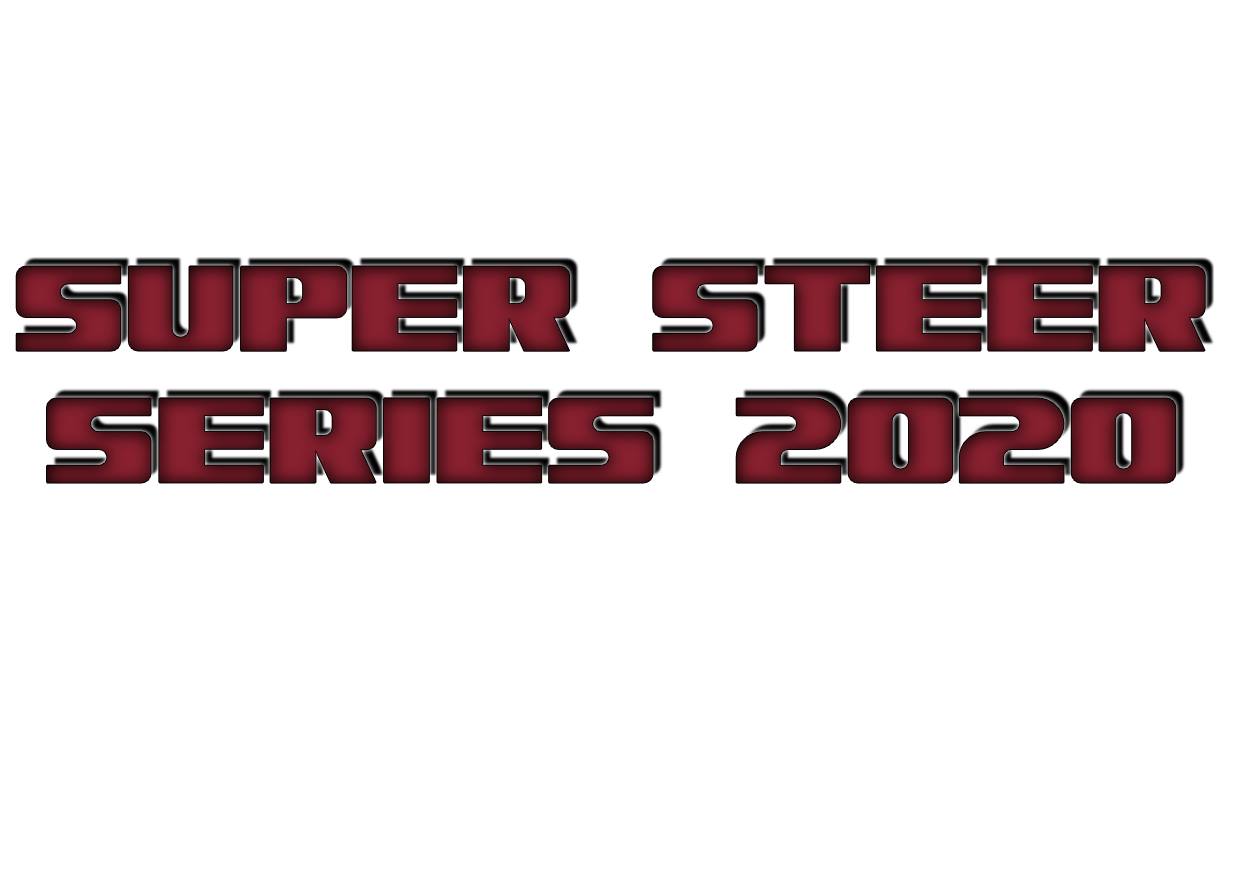 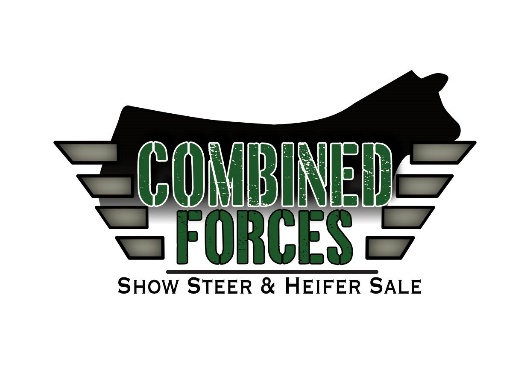 ENTRY FORMEntries for show location: ………………………………………………….Name: …………………………………………………………………………………………………………………………………Address: ……………………………………………………………………………………………………………………………..Phone No: ……………………………………………..	PIC No: ………………………………………………………….Please email this form to goetschandsons@bigpond.comThe Combined Forces Super Steer Series will be held over 4 shows.Kalbar Showgrounds on Saturday the 13th of June, 2020. Toogoolawah Showgrounds on Saturday the 27th of June, 2020.Allora Showgrounds on Saturday the 4th of July, 2020.Gympie Showgrounds on Sunday the 2nd of August, 2020.(This would tie in with steers entered for the Ekka Carcase competition)ENTRY FEE:Entry Fees $25 per head per showJackpot Entry Fee $50 per head (one of payment per head for all 4 shows)We are also holding an optional Jackpot competition over the 4 shows, the animal that gets the most points over all 4 shows will take out the Jackpot. Please email your entries to goetschandsons@bigpond.com or contact our office on 07 54 639 040 if you do not have access to email.Please direct deposit entries fees toGoetsch & Sons Trust A/C  BSB: 633 000  A/C: 141 252 247or contact our office for other methods of paymentAll entry fees must be paid in full at least 2 days prior to the show date or your entries will NOT be accepted.CLASSES:CLASS 1:	Steer or Heifer under 350 kgCLASS 2:	 Steer or Heifer 351 – 450 kgCLASS 3:	 Steer or Heifer 451 – 550 kgCLASS 4:	 Steer or Heifer 551 – 700 kgCHAMPION STEER OR HEIFER RESERVE CHAMPION STEER OR HEIFER All enquires to Goetsch & Sons Auctioneers on 07 54 639 040 or Neil 0417 719 671ClassAnimals NameBreed Steer/Heifer   Entry Fee  Jackpot$$Total$$